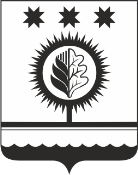 О внесении изменений в постановление Администрации Шумерлинского муниципального округа от 29.03.2022 № 200В соответствии с Федеральными законами от 06 октября 2003 года № 131-ФЗ «Об общих принципах организации местного самоуправления в Российской Федерации», от 29 декабря 2012 года № 273-ФЗ «Об образовании в Российской Федерации», Законом Чувашской Республики от 30 июля 2013 года № 50 «Об образовании в Чувашской Республике», Постановлением Кабинета Министров Чувашской Республики от 11.11.2015 № 406 «Об установлении максимального размера платы, взимаемой с родителей законных представителей) за присмотр и уход за детьми, осваивающими образовательные программы дошкольного образования в государственных образовательных организациях Чувашской Республики и муниципальных образовательных организациях, находящихся на территории Чувашской Республики», Уставом Шумерлинского муниципального округа Чувашской Республики, Указом Главы Чувашской Республики от 10 октября 2022 года № 120 «О мерах поддержки членов семей лиц, призванных на военную службу по мобилизации», Указом Главы Чувашской Республики от 10 октября 2022 года № 120 «О внесении изменений в Указ Главы Чувашской Республики от 10 октября 2022 года № 120»администрация Шумерлинского муниципального округа  п о с т а н о в л я е т: Внести в постановление администрации Шумерлинского муниципального округа от 29 марта 2022 года № 200 «Об установлении размера платы, взимаемой с родителей (законных представителей) за присмотр и уход за детьми, осваивающими образовательные программы дошкольного образования в муниципальных образовательных организациях Шумерлинского муниципального округа, на 2022 год» следующие изменения:дополнить новым пунктом 4. следующего содержания:4. «За присмотр и уход за воспитанниками, являющимися членами семей лиц. Призванных на военную службу по мобилизации в Вооруженные Силы Российской Федерации в соответствии с Указом Президента Российской Федерации от 21 сентября 2022 г. № 647 «Об объявлении частичной мобилизации в Российской Федерации», проживающих в Чувашской Республике, родительскую плату не взимать.».дополнить новым пунктом 5. следующего содержания:5. «Распространить на членов семей добровольцев меры поддержки, указанные в пункте 4 настоящего постановления.Предоставление указанных мер поддержки осуществляется в период действия контракта о добровольном содействии в выполнении задач, возложенных на Вооруженные Силы Российской Федерации, участия в специальной военной операции начиная с 24 февраля 2022 года.».пункты 4-8 считать пунктами 6-10 соответственно.2. Настоящее постановление вступает в силу после официального опубликования в периодическом печатном издании «Вестник Шумерлинского района», подлежит размещению на официальном сайте Шумерлинского муниципального округа в информационно-телекоммуникационной сети «Интернет» и распространяется на правоотношения, возникшие с 01 октября 2022 года.3. Контроль за исполнением настоящего постановления возложить на исполняющего обязанности начальника отдела образования, спорта и молодежной политики администрации Шумерлинского муниципального округа Смолеву Н.Н.Врио главы администрации Шумерлинского муниципального округа Чувашской Республики                                                                                      Д.И. Головин                                                     ЧĂВАШ  РЕСПУБЛИКИЧУВАШСКАЯ РЕСПУБЛИКА ÇĚМĚРЛЕ МУНИЦИПАЛЛĂОКРУГĔН АДМИНИСТРАЦИЙĚЙЫШĂНУ__.__._____ ____ № Çěмěрле хулиАДМИНИСТРАЦИЯШУМЕРЛИНСКОГО МУНИЦИПАЛЬНОГО ОКРУГА ПОСТАНОВЛЕНИЕ__.__.______ № ____   г. Шумерля